Name		Find the perimiter of the triangles.1.	     		2.			3.4.  You bend a drinking straw into the shape of an equilateral triangle.      Each side is 4.5 cm long. How long is the straw?5.			6.			7.Find the area for base b and hieght h of each triangle.8.					9. 				10. 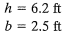 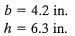 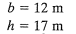 11.  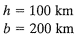 12. The area of an isosceles triangle is  .  What is the approximate length of each of the two equal sides.